CONCELLO DE CEDE/RA (A CORUÑA)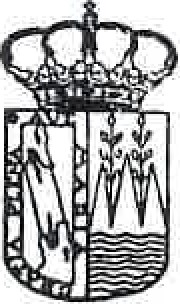 Teléfno: 981 48 00 00  -  Fax:  981 48 210. ¡C.I.F.. P-1502200-G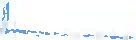 CONVOCATORIA'	,- t. -."  ,.  '	,·\ f,.. :···· -·-.....-	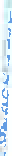 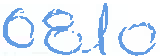 , . ' I• ..-,,,-          •·           .-      '••-•    •Por medio do presente escrito convócaselle a Vde á Sesión Ordinaria que o Concello Pleno realizará, na Casa Consistorial , o próximo  día  vinteoito  de  abril  ás vinte cero horas, en primeira convocatoria, e procederase en segunda de acordo co estipulado  no  artigo  90.2 do R.O.F, coa seguinte:ORDE  DO DÍAAPROBACIÓN,    SI   PROCEDE,    DAS   ACTAS   DE    17.12.2015,   08.01.2016  E12.02.2016DAR CONTA DA RESOLUCIÓN DE ALCALDÍA  110/2016, DE  16 DE  MARZO, DE NOMEAMENTOS   DE  CONCELLEIROS DELEGADOSDAR CONTA DA MODIFICACIÓN DE MEMBROS DAS COMISIÓNS INFORMATIVASMODIFICACIÓN DA COMPOSICIÓN DA MESA PERMANENTE DE CONTRATACIÓNSMODIFICACIÓ)T DA ORDENANZA FISCAL 1.4 REGULADORA DO IMPOSTO SOBRE  CONSTRUCCIÓNS,  INSTALACIÓNS  E OBRASMODIFICACIÓN DO ANEXO DE SUBVENCIÓNS NOMINATIVAS DO EXERCICIO  2016RECOÑECEMENTO  EXTRAXUDICIAL  DE  CRÉDITO  1/2016RATIFICACIÓN DA RESOLUCIÓN DE ALCALDÍA 158/2016, DE 18 DE ABRIL, APORBACIÓN  DO  PROXECTO  TÉCNICO  CORRIXIDO  DA  OBRA   MELLORA NA  ACCESIBILIDADE  E  OUTRAS NA  BIBLIOTECA MUNICIPALMOCIÓN PARA. DECLARAR Ó CONCELLO DE CEDEIRA VILA LIBRE DE ESPECTÁCULOS  CON  ANIMAISMOCIÓN POLA QUE SE SOLICITA Á REAL ACADEMIA GALEGA QUE SE ADIQUE O 'DIA DAS LETRAS GALEGAS DO 2017 A RICARDO CARVALHO CALEROMOCIÓN DA MESA POLA NORMALIZACIÓN LIGÜÍSTICA PARA O CUMPRIMENTO REAL E EFECTIVO DA CARTA EUROPEA DAS LINGUAS REXIONAIS   E MNORIZADASMOCIÓN DE ESQUERDA UNIDA POLA QUE SE INSTA A ANULACIÓN DO VETO IMPOSTO POLO CNI Ó  TRABALLADOR  DE  NAVANTIA FERROL  XAQUÍN GARCÍA SINDE POLAS SÚAS IDEAS E ACTIVIDADES POLÍTICAS LÍCITASMOCIÓN PRESENTADA POR OPDEMOS CEDEIRA  CONTRA  A  LEI  4/2015, DO 30 DE MARZO, DE PROTECCIÓN  DA  SEGURIDADE  CIDADÁ,  L.O.  1/2015, DO 30 DE MARZO, POLA QUE SE MODIFICA A L.O. 10/1995, DO 23 DE NOVEMBRO,  DO  CÓDIGO  PENAL  (LEIS MORDAZA)DAR CONTA DO INFORME SOBRE MOROSIDADE E PERÍODO MEDIO DE PAGAMENTO  DO  CUARTO  TRIMESTRE  DO  EXERCICIO 2015CONCELLO DE CEDEIRA (A CORUÑA) Teléfono: 981 48 00 00  -  Fax:  981 48 25   06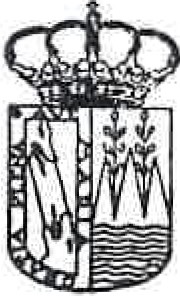 C.I.F.:  P-1502200-GDAR CONTA DAS RESOLUCIÓNS DA ALCALDÍA ADOPTADAS DENDE O ÚLTIMO PLENO ORDINARIOMOCIÓNS  DE URXENCIAROGOS E PREGUNTASA partir desta data ten Vde. á súa disposición, na Secretar:a desta Corporación, os antecedentes relacionados  cos asuntos que figuran na orde do   día.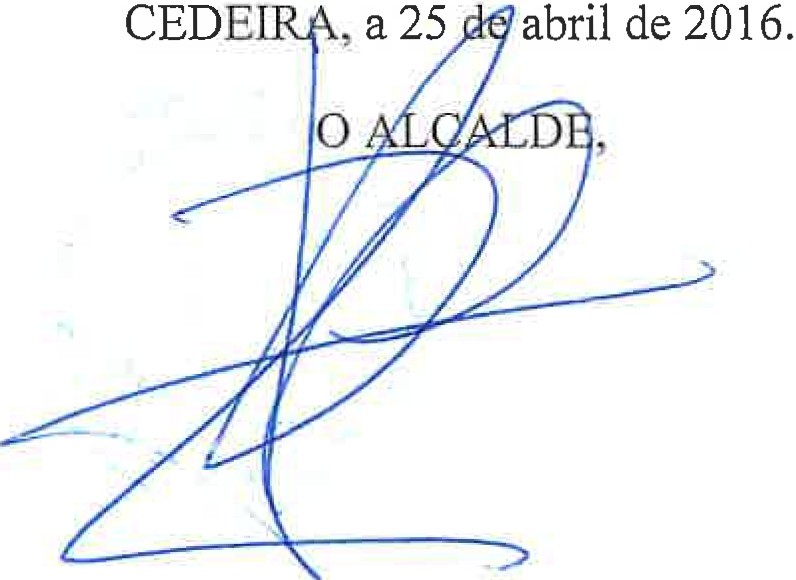 TABOLEIRO